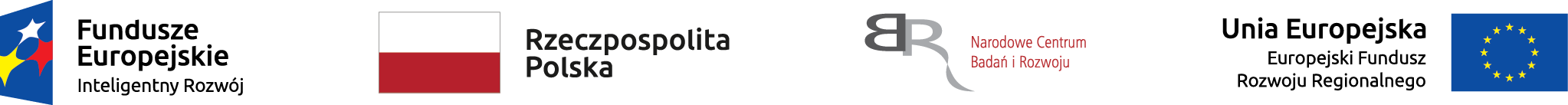 ZAPYTANIE OFERTOWENr sprawy: 1/2019/BK/DensicoalUsługa zaprojektowania pilotowej instalacji badawczej do wytwarzania zagęszczonego komponentu węglowego w skali 5t/h na potrzeby realizacji projektu pn.: Technologia wytwarzania zagęszczonego komponentu mieszanek dla zasypowego systemu obsadzania komór koksowniczych z wykorzystaniem drobnoziarnistych frakcji węglowych (DFW)realizowanego w ramach projektu współfinansowanego ze środków Europejskiego Funduszu Rozwoju Regionalnegow ramach Działania 1.2: Sektorowe programy B+R Programu Operacyjnego Inteligentny Rozwój 2014-2020 	/-/ Iwona Helt…………………………………..…..	podpis Kierownika ProjektuKatowice, dnia 18.11.2019r.SPIS TREŚCIZAŁĄCZNIKI DO ZAPYTANIA OFERTOWEGOFormularz ofertowy ………................................................................................................................. załącznik nr 1Założenia do projektu pilotowej instalacji badawczej ......................................................................…załącznik nr 2Mapka lokalizacji realizacji projektu ………………………………….……………………………………załącznik nr 2aOświadczenie o braku powiązań kapitałowych i osobowych	załącznik nr 3Wzór umowy 	załącznik nr 4Protokół zdawczo odbiorczy - wzór	załącznik nr 5Wykaz usług	załącznik nr 6Wykaz osób	załącznik nr 7Postanowienia ogólneZamawiający.JSW Innowacje S.A.ul. Paderewskiego 41, 40-282 KatowiceTelefon: 32 357 09 00		Fax: 32 357 09 08Strona internetowa: www.jswinnowacje.ple-mail: densicoal@jswinnowacje.plGodziny przyjmowania ofert w  Dziale ds. Zamówień Publicznych pok. 106 -  8:00 – 15:00Dni pracy: poniedziałek – piątek.Tryb udzielenia zamówienia.Postępowanie prowadzone jest zgodnie z zasadą konkurencyjności, o której mowa w wytycznych Ministerstwa Inwestycji i Rozwoju w zakresie kwalifikowalności wydatków w ramach Europejskiego Funduszu Rozwoju Regionalnego, Europejskiego Funduszu Społecznego oraz Funduszu Spójności na lata 2014-2020.Przedmiot zamówienia. Termin realizacji.Przedmiot zamówienia.Przedmiotem zamówienia jest opracowanie dokumentacji projektowej instalacji badawczej do wytwarzania zagęszczonego komponentu węglowego (brykietów) w skali 5t/h (realizacji technologii DensiCoal), wraz z przeprowadzeniem działań formalno – prawnych zmierzających do uzyskania na rzecz Zamawiającego wszelkich wymaganych prawem dokumentów, pozwalających na rozpoczęcie i realizację inwestycji w postaci budowy instalacji do wytwarzania zagęszczonego komponentu węglowego (brykietów), zgodnego z opracowaną dokumentacją projektową oraz zapewnienie nadzoru autorskiego nad budową instalacji badawczej do wytwarzania zagęszczonego komponentu węglowego (brykietów), zgodnie z dokumentacją.Przedmiot zamówienia obejmuje: wykonanie projektu procesowego, który będzie zawierał: 	schemat blokowy, technologiczny i opis procesu, charakterystykę surowców, materiałów pomocniczych i mediów technologicznych, bilans masowy i energetyczny technologii, dobór i harmonogram pracy aparatów i urządzeń, zagadnienia: korozji i doboru materiałów, kontroli przebiegu procesu i sterowania, emisji zanieczyszczeń do środowiska, problemów BHP.wykonanie projektu technicznego (wykonawczego), który będzie zawierał: specyfikację aparatów i urządzeń, dyspozycje i wytyczne dotyczące montażu, zabezpieczenia warunków BHP i p-poż, ochrony środowiska oraz zabezpieczeń antykorozyjnych, zestaw dokumentacji graficznej niezbędnej dla budowy instalacji oraz określi wszystkie szczegóły budowy instalacji, w tym wykonanie lub zakup niezbędnych aparatów i urządzeń, prowadzenie robót budowlano-montażowych oraz przeprowadzenie prac rozruchowych.opracowanie dokumentacji formalno-prawnej obejmującej: mapę do celów projektowych, wypis i wyrys z miejscowego planu zagospodarowania przestrzennego lub decyzję o warunkach zabudowy (jeżeli jest wymagane), kartę informacyjną przedsięwzięcia, raport oddziaływania na środowisko oraz decyzję o środowiskowych uwarunkowaniach (jeżeli są wymagane), inwentaryzację zieleni (jeżeli jest wymagana), wniosek o pozwolenie na budowę i wszelkie pozostałe dokumenty i opinie wymagane przez organy administracji architektoniczno-budowlanej w celu uzyskania decyzji o pozwoleniu na budowę.pełnienie nadzoru autorskiego w trakcie realizacji robót budowlanych na podstawie dokumentacji projektowej,wykonanie projektu powykonawczego, który będzie zawierał: ostateczny schemat blokowy, technologiczny i opis procesu technologicznego, charakterystykę surowców, materiałów pomocniczych i mediów technologicznych, bilans masowy i energetyczny technologii, dobór i harmonogram pracy aparatów i urządzeń, opis zagadnień związanych z wymaganą obsługą instalacji, doborem materiałów i zabezpieczeniami antykorozyjnymi, sterowaniem i kontrolą przebiegu procesu, emisją zanieczyszczeń do środowiska, BHP, ostateczną wersję dokumentacji graficznej dla zbudowanej instalacji badawczej.Założenia do projektu pilotowej instalacji badawczej do wytwarzania zagęszczonego komponentu węglowego (realizacji technologii DensiCoal) stanowi załącznik nr 2 do Zapytania ofertowego.Lokalizację realizacji projektu pn.: Technologia wytwarzania zagęszczonego komponentu mieszanek dla zasypowego systemu obsadzania komór koksowniczych z wykorzystaniem drobnoziarnistych frakcji węglowych (DFW) przedstawia mapka - Załącznik nr 2a do Zapytania ofertowego.Rodzaj zamówienia: usługaCPV: 	71320000-7 Usługi inżynieryjne w zakresie projektowania	71334000-8 Mechaniczne i elektryczne usługi inżynieryjneOpis części zamówienia w przypadku dopuszczenia składania ofert częściowych i wariantowych. Zamawiający nie dopuszcza możliwości składania ofert częściowych. Zamawiający nie dopuszcza możliwości składania ofert wariantowych.Termin realizacji zamówienia: opracowanie projektu procesowego, projektu technicznego (wykonawczego), dokumentacji formalno-prawnej i przekazanie Zamawiającemu – do 31.01.2020r.rozpoczęcie pełnienia nadzoru autorskiego – do 7 dni od dnia zgłoszenia zapotrzebowania przez Zamawiającego, w okresie 24 miesięcy od dnia odbioru przedmiotu umowy, o którym mowa w rozdz. II ust. 1 lit. a) - c).opracowanie projektu powykonawczego i przekazanie go Zamawiającemu – do 30 dni od daty zakończenia pełnienia nadzoru autorskiego.Termin gwarancji i rękojmi:Wykonawca udziela Zamawiającemu gwarancji na przedmiot zamówienia.okres gwarancji wynosi 36 miesięcy licząc od daty odbioru przedmiotu umowy wskazanego w w rozdz. II ust. 1 lit. e).strony ustalają okres rękojmi równy okresowi gwarancji.Warunki udziału w postępowaniuO udzielenie zamówienia może ubiegać się Wykonawca, który: nie podlega wykluczeniu na podstawie przesłanek określonych w rozdz. III ust. 2spełnia warunki udziału w postępowaniu wymienione w rozdz. III ust. 3Zamawiający wykluczy z postępowania Wykonawcę: w przypadku gdy Wykonawca będzie z Zamawiającym powiązany osobowo lub kapitałowo. Na potwierdzenie braku podstaw do wykluczenia Wykonawca zobowiązany jest złożyć do oferty oświadczenie o braku powiązań osobowych i kapitałowych. Wzór oświadczenia stanowi załącznik nr 3 do Zapytania ofertowego. Wymagana forma złożenia oświadczenia – oryginał.W przypadku nie złożenia do oferty w/w oświadczenia Wykonawca będzie podlegać wykluczeniu.W przypadku Wykonawców wspólnie ubiegających się o udzielenie zamówienia, spełnienie wymogu dotyczącego braku podstaw do wykluczenia, ma zostać wykazane przez każdego z Wykonawców, wspólnie ubiegających się o zamówienie. w przypadku gdy Wykonawca nie spełnieni warunków udziału określonych w rozdz. III ust. 3 poniżej.O udzielenie zamówienia może ubiegać się Wykonawca, który spełnia i wykaże następujące warunki dotyczące: Posiadania wiedzy i doświadczenia tj.: należycie wykonał w okresie ostatnich 3 lat przed upływem terminu składania ofert, a jeżeli okres prowadzenia działalności jest krótszy – w tym okresie, co najmniej 2 usługi polegające na wykonaniu dokumentacji projektowych instalacji technologicznej - o wartości co najmniej 50.000 zł brutto każda.na potwierdzenie spełnienia powyższego warunku Wykonawca zobowiązany jest złożyć do oferty oświadczenie „wykaz usług” według wzoru stanowiącego załącznik nr 6 do Zapytania ofertowego. Wymagana forma złożenia oświadczenia – oryginał.dowody określające czy te usługi zostały wykonane należycie, przy czym dowodami są referencje bądź inne dokumenty wystawione przez podmiot, na rzecz którego dostawy były wykonywane, a w przypadku świadczeń okresowych lub ciągłych są wykonywane, a jeżeli z uzasadnionej przyczyny o obiektywnym charakterze Wykonawca nie jest w stanie uzyskać tych dokumentów - oświadczenie Wykonawcy. Wymagana forma złożenia dokumentów – oryginał lub kopia poświadczona za zgodność z oryginałem przez Wykonawcę.Dysponowania osobami zdolnymi do wykonania niniejszego zamówienia, posiadającymi prawo wykonywania zawodu oraz wymagane prawem uprawnienia : projektantem w specjalności instalacyjnej - 1 osobą posiadającą uprawnienia do projektowania w zakresie sieci, instalacji i urządzeń elektrycznych i elektroenergetycznych bez ograniczeń, projektantem w specjalności instalacyjnej - 1 osobą posiadającą uprawnienia do projektowania w zakresie sieci, instalacji i urządzeń cieplnych, wentylacyjnych, gazowych, wodociągowych i kanalizacyjnych,	projektantem w specjalności konstrukcyjno-budowlanej – 1 osobą posiadająca uprawnienia do projektowania w specjalności konstrukcyjno-budowlanej bez ograniczeń i w zakresie objętym przedmiotowym projektem.Na potwierdzenie spełnienia powyższego warunku Wykonawca zobowiązany jest złożyć do ofertyoświadczenie „wykaz osób” według wzoru stanowiącego Załącznik nr 7 do Zapytania ofertowego. Wymagana forma złożenia oświadczenia – oryginał.W przypadku nie złożenia do oferty oświadczeń, o których mowa w rozdz. III ust. 3 Wykonawca będzie podlegać wykluczeniu.Ofertę Wykonawcy wykluczonego uznaje się za odrzuconą.Pozostałe dokumenty, niezbędne do przeprowadzenia postępowania. Pełnomocnictwo – wymagane jest jeżeli ofertę w postępowaniu składa w imieniu Wykonawcy pełnomocnik. Pełnomocnictwo winno wskazywać w szczególności umocowanie do składania oświadczeń woli w imieniu Wykonawcy, w tym do złożenia oferty lub złożenia oferty i zawarcia umowy w sprawie zamówienia publicznego.Wymagana forma złożenia pełnomocnictwa – oryginał lub kopia pełnomocnictwa poświadczona za zgodność z oryginałem przez notariusza.W przypadku nie złożenia do oferty pełnomocnictwa, oferta Wykonawcy będzie podlegać odrzuceniu.Zamawiający wymaga, aby dokumenty sporządzone w języku obcym były składane wraz z ich tłumaczeniem na język polski. Zamawiający może żądać od Wykonawcy przedstawienia tłumaczenia na język polski wskazanych przez Wykonawcę i pobranych samodzielnie przez Zamawiającego dokumentów. Termin związania ofertą.Wykonawca jest związany ofertą przez okres: 60 dni.Bieg terminu związania z ofertą rozpoczyna się wraz z upływem terminu składania ofert.Wykonawca samodzielnie lub na wniosek Zamawiającego może przedłużyć termin związania ofertą, z tym że Zamawiający może tylko raz, co najmniej na 3 dni przed upływem terminu związania ofertą, zwrócić się do Wykonawców o wyrażenie zgody na przedłużenie tego terminu o oznaczony okres, nie dłuższy jednak niż 60 dni. Informacje o sposobie porozumiewania się Zamawiającego z Wykonawcami oraz przekazywania oświadczeń i dokumentów, a także wskazanie osób uprawnionych do porozumiewania się z Wykonawcami. Postępowanie, którego dotyczy niniejszy dokument, oznaczone jest znakiem: 1/2019/BK/DensiCoal. Wykonawcy we wszelkich kontaktach z Zamawiającym powinni powoływać się na ten znak.Wszelkie oświadczenia, wnioski, zawiadomienia oraz informacje Zamawiający i Wykonawcy przekazują 
e-mailem (z zastrzeżeniem, że forma pisemna jest zawsze dopuszczalna) w dniach urzędowania JSW Innowacje S.A.Zamawiający wymaga, aby Wykonawcy potwierdzali każdorazowo fakt otrzymania informacji, przesyłanych e-mailem – bezzwłocznie po ich otrzymaniu.Zamawiający udzieli odpowiedzi na pytania kierowane do niniejszego zapytania ofertowego. Osoby upoważnione do kontaktu z Wykonawcami: Anna Sobieraj – tel. 32/357-0952, adres e-mail: densicoal@jswinnowacje.plW uzasadnionych przypadkach Zamawiający może przed upływem terminu składania ofert zmienić treść Zapytania ofertowego. Dokonaną zmianę udostępnia na stronie internetowej.Zamawiający nie przewiduje zorganizowania zebrania informacyjnego Wykonawców. Zamawiający poprawia w ofercie oczywiste omyłki pisarskie, oczywiste omyłki rachunkowe z uwzględnieniem konsekwencji rachunkowych dokonanych poprawek oraz inne omyłki polegające na niezgodności oferty z Zapytaniem ofertowym, niepowodujące istotnych zmian w treści oferty, niezwłocznie zawiadamiając o tym Wykonawcę, którego oferta została poprawiona.W toku oceny i badania ofert Zamawiający może żądać wyjaśnień i uzupełnień dokumentów i oświadczeń, wyjaśnień dotyczących treści złożonych ofert.Zawiadomienie o wyborze najkorzystniejszej oferty zostanie wysłane e-mailem Wykonawcom po rozstrzygnięciu postępowania, a informacja o powyższym zostanie umieszczona również na stronie internetowej www.jswinnowacje.pl oraz na stronie bazy konkurencyjności.W przypadku unieważnienia postępowania informacja o powyższym zostanie umieszczona na stronie internetowej www.jswinnowacje.pl oraz na stronie bazy konkurencyjności.Zamawiający zastrzega sobie prawo do nie wybrania żadnej z ofert złożonych w wyniku niniejszego zapytania.Zamawiający zastrzega sobie uprawnienie do zamknięcia postępowania bez dokonywania wyboru Wykonawcy lub do unieważnienia postępowania bez podawania przyczyn na każdym jego etapie. W takim przypadku Wykonawcom nie przysługują żadne roszczenia względem Zleceniodawcy.Opis sposobu przygotowywania ofert. Postanowienia ogólne.Wykonawca może złożyć tylko jedną ofertę,ofertę składa się, pod rygorem nieważności, w formie pisemnej zapewniającej pełną czytelność,ofertę należy sporządzić w języku polskim,treść oferty musi odpowiadać treści Zapytania ofertowego,oferta oraz złożone do niej załączniki mają być podpisane przez osobę uprawnioną do zaciągania zobowiązań w imieniu Wykonawcy (uczestników konsorcjum) wraz z pieczątką imienną (w zastępstwie pieczątki imiennej wymagany czytelny podpis). W przypadku, gdy Wykonawcę reprezentuje pełnomocnik, do oferty musi być dołączone pełnomocnictwo w formie oryginału lub kopii poświadczonej notarialnie za zgodność z oryginałem,wszelkie poprawki winny być dokonane w sposób czytelny i dodatkowo opatrzone datą dokonania poprawki oraz parafowane przez osobę podpisującą ofertę,wszelkie dokumenty złożone na papierze światłoczułym uznane zostaną za nieważne,zaleca się, aby wszystkie strony oferty były ponumerowane i złączone w sposób uniemożliwiający wysunięcie się którejkolwiek z kartek,w przypadku, gdy oferta zawierać będzie informacje stanowiące tajemnicę przedsiębiorstwa w rozumieniu przepisów o zwalczaniu nieuczciwej konkurencji, Wykonawca wskazuje w ofercie informacje stanowiące tajemnicę przedsiębiorstwa. Informacje te winny zostać oznaczone i umieszczone w osobnej, wewnętrznej kopercie z napisem „tajemnica przedsiębiorstwa”. Niedopuszczalne jest zastrzeżenie informacji dotyczących nazwy (firmy) oraz adresu Wykonawcy a także informacji dotyczących ceny lub wynagrodzenia, terminu wykonania zamówienia, okresu gwarancji i warunków płatności zawartych w ofercie.Ofertę stanowią:wypełniony i podpisany „Formularz ofertowy” - załącznik nr 1 do Zapytania ofertowego,oświadczenie o braku powiązań kapitałowych -– załącznik nr 3 do Zapytania ofertowego,pełnomocnictwo w przypadku reprezentowania Wykonawcy przez pełnomocnika,wypełniony i podpisany „Wykaz usług” - załącznik nr 6 do Zapytania ofertowego,wypełniony i podpisany „Wykaz osób” - załącznik nr 7 do Zapytania ofertowego,Zmiana lub wycofanie oferty.Wykonawca może dokonać zmiany w złożonej ofercie lub ją wycofać, pod warunkiem, że uczyni to przed terminem składania ofert. Zarówno zmiana jak i wycofanie oferty wymagają zachowania formy pisemnej,zmiany oferty (lub powiadomienie o wycofaniu oferty) winny być przygotowane, opakowane i zaadresowane w ten sam sposób co oferta. Dodatkowo opakowanie, w którym jest przekazywana zmieniona oferta (lub powiadomienie o wycofaniu), należy odpowiednio opatrzyć napisem ZMIANA OFERTY (lub WYCOFANIE OFERTY). Miejsce oraz termin składania ofert. Oferty należy złożyć w siedzibie Zamawiającego w Katowicach przy ul. Paderewskiego 41, pokój nr 106 w nieprzekraczalnym terminie do dnia 19.12.2019r. do godziny 10:00.Ofertę należy dostarczyć w zamkniętej, zabezpieczonej kopercie (kopertach: wewnętrznej, zawierającej informacje o firmie/nazwie lub imieniu i nazwisku Wykonawcy, jego adresie oraz zewnętrznej, zaadresowanej jak poniżej, uniemożliwiającej odczytanie jej zawartości bez uszkodzenia opakowania. Za sposób zabezpieczenia kopert/y odpowiada Wykonawca. Złe oznakowanie koperty może być przyczyną otwarcia jej przed upływem terminu otwarcia ofert, co spowoduje, że oferta taka nie będzie traktowana jako złożona w ramach niniejszego postępowania. Koperta ma być zaadresowana i oznaczona w następujący sposób: Opis sposobu obliczenia ceny. Wykonawca określi cenę realizacji zamówienia poprzez podanie ceny w złotych polskich z dokładnością do jednego grosza.Zamawiający wymaga, aby Wykonawca podał w Formularzu ofertowym cenę całkowitą ryczałtową za wykonanie przedmiotu zamówienia.Cenę ofertową brutto należy wyliczyć poprzez zsumowanie wartości netto zamówienia oraz wyliczonej od niej wartości podatku od towarów i usług (VAT).Cena ofertowa uwzględnia wszystkie koszty, narzuty i upusty związane z wykonaniem przedmiotu umowy.Podanie błędnej stawki podatku od towarów i usług spowoduje odrzucenie oferty, jako zawierającej błąd nie dający się poprawić.Opis kryteriów, którymi Zamawiający będzie się kierował przy wyborze oferty, wraz z podaniem wag tych kryteriów i sposobu oceny ofert. Oferta może uzyskać maksymalnie 100 pkt. O wyborze najkorzystniejszej oferty decydować będzie kryterium – cena,waga kryterium 100%.oferta z najniższą ceną uzyska 100 pkt. Pozostałe oferty otrzymają ilość punktów obliczoną wg następującego wzoru:								     C min		Ilość punktów w kryterium ceny = ---------- x 100 x 100%,					                      C i	gdzie:		C min – oferta z najniższą ceną 		C i      – cena ocenianej ofertyZa najkorzystniejszą zostanie wybrana oferta, która uzyska największą ilość punktów.W przypadku wątpliwości, czy oferta zawiera rażąco niską cenę, Zamawiający zwróci się do Wykonawcy o wyjaśnienia, w tym złożenia dowodów dotyczących elementów oferty mających wpływ na wysokość ceny.Zamawiający odrzuci ofertę gdy jej treść nie odpowiada treści Zapytania ofertowego, jej złożenie stanowi czyn nieuczciwej konkurencji, zawiera rażąco niską cenę w stosunku do przedmiotu zamówienia, zawiera błędy w obliczeniu ceny, jest nieważna na podstawie odrębnych przepisów oraz gdy Wykonawca podlega wykluczeniu z postępowania.Informacja o formalnościach, jakie powinny zostać dopełnione po wyborze oferty. Po wyborze najkorzystniejszej oferty zostanie zawarta umowa z wybranym Wykonawcą w formie pisemnej – wzór umowy stanowi załącznik nr 4 do niniejszego Zapytania ofertowego.W przypadku, jeżeli okaże się, że Wykonawca, którego oferta została wybrana, będzie uchylał się od zawarcia umowy, Zamawiający może wybrać najkorzystniejszą spośród pozostałych ofert bez przeprowadzania ich ponownego badania i oceny.W przypadku wyboru najkorzystniejszej oferty złożonej przez Wykonawców ubiegających się wspólnie o udzielenie zamówienia publicznego przed zawarciem umowy konieczne jest przedłożenie umowy konsorcjum, która będzie regulować wzajemną współpracę Wykonawców. Wykonawcy ubiegający się wspólnie o udzielenie zamówienia ponoszą solidarną odpowiedzialność za wykonanie umowy. Zasady solidarnej odpowiedzialności zostały uregulowane art. 366 §1 i nast. KC.Informacje dotyczące walut obcych w jakich mogą być prowadzone rozliczenia między Zamawiającym a Wykonawcą.Wszelkie rozliczenia będą dokonywane w walucie polskiej – polski złoty.